  TAREAS A REALIZAR DEL LUNES 18 AL VIERNES 22 DE MAYO5ºBORGANIZACIÓN 5ºA continuación, os mando las tareas que corresponden a la semana del 18 al 22 de mayo. El próximo lunes 25 de mayo os mandaré las correcciones de la semana anterior y las tareas correspondientes a esa semana.  En lo que queda de curso, voy a introducir un pequeño cambio en el trabajo semanal:En lengua: lunes, martes y miércoles los dedicaremos a seguir trabajando los contenidos del tercer trimestre, hasta donde lleguemos, y jueves y viernes repasaremos contenidos ya trabajados (importantes de cara al próximo curso).En matemáticas: seguiremos la misma dinámica: lunes, martes y miércoles los dedicaremos a seguir trabajando los contenidos del tercer trimestre, y jueves y viernes repasaremos contenidos ya trabajados que son importantes de cara al próximo curso.Os recuerdo que los ejercicios se hacen TODOS en el cuaderno y se copian TODOS LOS ENUNCIADOS COMPLETOS. No olvidéis dedicar un rato al día a:Leer libros, revistas, cómics, periódicos, etc.Hacer algunas operaciones de cálculo mental.HACER UNA DIVISIÓN DE DOS CIFRAS AL DÍA. No lo dejéis en el olvido…NOTA IMPORTANTEPara facilitarnos a todos el trabajo, os recuerdo las direcciones de correo a las que tenéis que enviar las diferentes actividades:Lengua y matemáticas: isabelceprian.primaria@gmail.comCiencias: secretariarayuela2020@gmail.comInglés: earroyopanadero@yahoo.esEducación Física: tutoria.isaacleiva@gmail.com.Religión: arauxox@gmail.com Música: laurambelinchon@gmail.com Como ya sabréis, para poder evaluaros este tercer trimestre, necesitamos comprobar que estáis realizando todas las tareas que os mandamos desde que se cerró el colegio. Por lo tanto, es OBLIGATORIO, no solo que las hagáis, si no que también nos las mandéis.  La semana pasada ya empezamos a trabajar los contenidos del tercer trimestre, lo que supone utilizar los libros digitales. Ya sea a través de la página web de Santillana (aulavirtual.santillana.es) o con la posibilidad de descargarlos. LENGUALunes 18: Vocabulario. Los sufijos. Página 161.Copiamos el cuadro rosa y hacemos los ejercicios 1 y 2.Martes 19: Vocabulario. Los sufijos. Página 161.Ejercicios 3, 4 y 5.Miércoles 20: Vocabulario. Los sufijos. Página 161.Ejercicios 6 y 7.Jueves 21: Ficha repaso de comprensión lectora.Viernes 22: Ficha repaso del tema 10.MATEMÁTICASLunes 18: El metro cuadrado y sus submúltiplos. Relaciones. Página 176.Copiamos el cuadro azul y hacemos el ejercicio 1.Martes 19: El metro cuadrado y sus submúltiplos. Relaciones. Página 177.Ejercicios 2 y 3.Miércoles 20: El metro cuadrado y sus submúltiplos. Relaciones. Página 177.Ejercicio 4.Jueves 21 y viernes 22: Ficha de repaso del tema 10. (Es una ficha un poco larga, por eso os la pongo en dos días, dividiros la tarea).CIENCIAS NATURALESRECOMENDACIONES EDUCACIÓN FÍSICA 5ºHola a todos, mucho ánimo que ya nos queda poco para terminar el curso, espero que todos sigáis bien.Nos tocaría continuar con el tema sobre indiacas y frisbees, para ello os voy a pedir que fabriquéis en casa un frisbee. Para ello, os voy a dejar tres enlaces con tres ideas diferentes para fabricarlo o puedes utilizar otra forma de construirlo que conozcas.https://www.youtube.com/watch?v=uKFS12CmQwchttps://www.youtube.com/watch?v=nakVYJ96Um0https://www.youtube.com/watch?v=UPgGTZvcMZoMe gustaría mucho recibir alguna foto de vuestro nuevo frisbee. Para enviar estos archivos o para cualquier otra consulta, tenéis a vuestra disposición mi cuenta de correo: tutoria.isaacleiva@gmail.com.Además del correo electrónico, también podréis contactar conmigo a través de mi blog https://elcuartitodematerial.blogspot.com/. Donde podréis tener acceso a toda la información enviada durante este periodo o a otra información que pueda resultar de interés.Un saludo y mucho ánimo.Isaac Leiva García.TAREAS DE MÚSICA¡¡BUENOS DÍAS FAMILIA!!
¿Con ganas? Vamos arriba ese ánimo, espero que estéis todos bien y pensad que hay que seguir luchando.
Ánimo CRACKS.Hoy como todas las semanas tenemos una ficha super chula que seguro que os va a gustar. https://es.liveworksheets.com/bu187613xv DEBÉIS DE COMPLETAR, DESPUÉS, PULSAR EN TERMINADO, ENVIAR LAS  RESPUESTAS A MI PROFESORA  Y PONER  TU NOMBRE CURSO Y MI CORREO ELECTRÓNICO  rayuela4a@gmail.comY ENVIAR. ESPERO VUESTRAS RESPUESTAS.UN SALUDOLAURA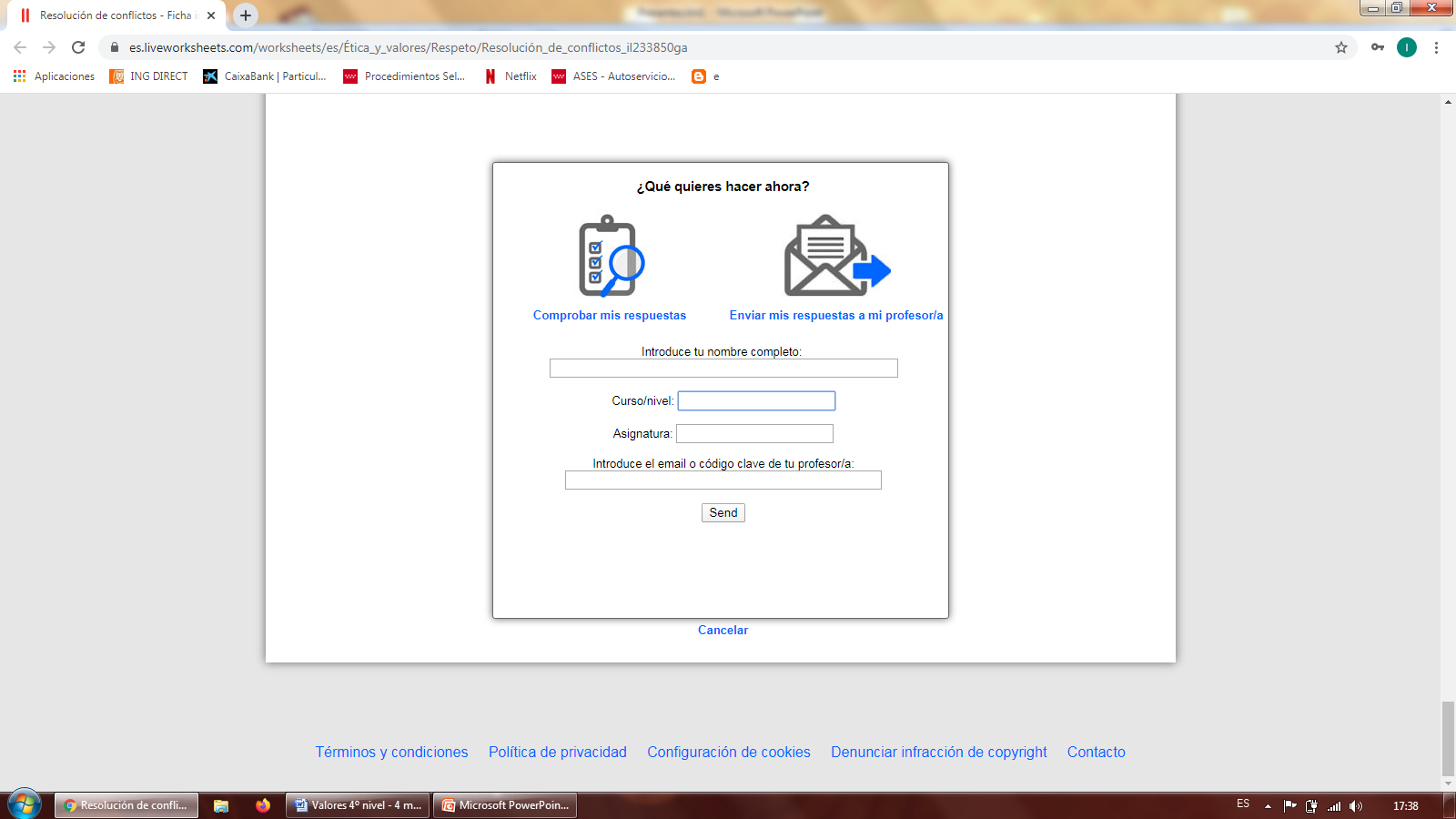 TAREAS DE INGLÉSLUNES Página 48 ejercicio 1 con el audio 1Traducir las siguientes palabras y crear una frase (en inglés) con cada una de ellasartisticbravefriendlyfunnyhard-workinglazynaugthyquietsportytalkativeMARTES Página 48 ejercicio 2 con el audio 2Solo tenéis que escuchar, repetir  e identificar el adjetivo, repetirlo muchas veces hasta que lo que decís vosotros suene como lo que escucháis en el audioMIÉRCOLES Página 49 ejercicio 1 con el audio 3 y ejercicio 2JUEVES Página 49 ejercicio 3 con el audio 4VIERNES Página 50 ejercicio 3 con el audio 7Criterios de calificación: todas las tareas serán revisadas y evaluadas, pasando a formar parte de las notas correspondientes al trabajo de clase.FechaTrabajoLunes18-05-20Página 114.- Ejercicio 1 y 2Martes19-05-20Página 114. Ejercicio 3, 4 y 5Miércoles20-05-20Página 114. Ejercicio 6 y 7Jueves21-05-20Página 114.  Ejercicio 8, 9 y 10Viernes22-05-20Página 114  Ejercicio 11, 12 y 13